Быть или казаться? Общество потребления.Педагог-психолог Мишина И.Г.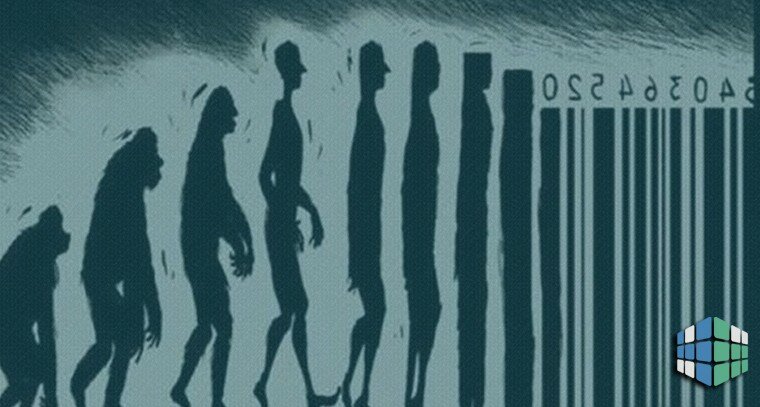 По материалам статьи А.Н. Ильина  Общество потребления и его сущностные особенностиПонятие «общество потребления» является одним из базовых в социальной философии и восходит к идее К. Маркса о товарном фетишизме. В научную практику оно было введено Э. Фроммом, но прочно вошло в социально-философский словарь после появления в 1970 г. книги Ж. Бодрийяра «Общество потребления. Его мифы и структуры».Общество потребления, в котором мы живем характеризуется массовым потреблением материальных благ и формированием соответствующей системы ценностей и установок, и эти установки усваивает взрослеющий человек. Родители современных подростков – дети 90-х, периода повсеместного дефицита и кризиса экономики, стремятся восполнить «счастливое детство» опосредованно, через материальное благополучие своих детей, удовлетворяя их желания и доставляя удовольствия. Жизнь ребенка равняется чувственному восприятию, но чувственное восприятие приносит удовольствие только в момент своего непосредственного действия. Вчерашнее пирожное утрачивает сладость, а джинсы модного бренда устаревают через месяц, но «презентовать себя» необходимо ежедневно для подтверждения своей идентичности. В обществе потребления человека оценивают не по тому, кто он есть, а по тому, что он имеет. Лозунг «не можешь быть, умей казаться» в действии.Человек в обществе потребления оценивается не по тем качествам, которыми обладает, не по достижениям труда и творчества, а лишь соответствуя определенному стилю потребительского поведения. Материальные блага замещают ценностную составляющую мира человека.Современный человек подвергается воздействию огромного массива рекламных сообщений и призывов к покупке, где система рекламы и масс-медиа формирует гедонистическую идеологию, которая, в свою очередь, трансформируется в стиль жизни. Отдельная личность, сообщество людей, культура и социальная психология постоянно претерпевают процесс изменений — в сторону развития или в сторону упадка. Они не стоят на месте, не являются неизменными, так как на каждом историческом этапе происходят процессы, влияющие на общественную культуру и психологию. Также и общество потребления — не статичная, априорная, а динамичная структура.Но что же такое общество потребления? И чем оно отличается от других общественных формаций? Казалось бы, люди всегда покупали и продавали, чем-то владели, тратили деньги, испытывали желание жить в богатстве и роскоши. Люди всегда потребляли, ибо потребление необходимо каждому человеку для поддержания жизни. Однако прежние эпохи не связывают с понятием «потребление», не ставят потребление во главу угла при осмыслении этих эпох. Термин «потребление» имеет два основных значения: 1) тип отношений, формирующий определенную культуру, система сугубо материалистических норм и ценностей, основой которой является приобретение благ и использование их как символов своего статуса и успеха; 2) движение общественных или государственных организаций за расширение прав потребителей, наделение их силой воздействия на продавцов и производителей, обеспечение качества потребительских товаров и услуг и легитимация только честной рекламы [5].Суть потребления заключена не в возможности приобрести рекламируемый товар, а в желании это сделать; потребление локализовано не в кармане, а в сфере желания. Общество потребления — это совокупность отношений, где господствует выступающий смыслом жизни символизм материальных объектов, влекущий потребителей приобретать вещи и тем самым наделять себя определенным статусом.Специфический тип социализации постепенно приводит индивидуальные нормы и ценности человека в соответствие с нормативно-ценностной системой консюмеризма. Человеческое сознание всегда функционирует посредством определенных знаков и символов, а формирование новых знаков ведет к новой организации психики. Консюмеризм выступает системой, предлагающей иной тип знаковости, чем тот, который предлагался прежними формами культуры.Бедные так же «больны» потребительством, как и богатые, и «заражаются» они тоже посредством механизмов специфической социализации, сосредоточиваясь на удовлетворении желаний, которые культивируются инфраструктурой потребления.Потребление может быть объективно неосуществимым, но страстно желаемым. Оно отчасти уравнивает мечтания и стремления бедных и богатых, но не уравнивает возможности реализации этих стремлений. Потребление доминирует как над бедными, так над богатыми, превращаясь в надындивидуальную и надстатусную реальность, задающую соответствующий тип мышления, ценностные ориентации и поведенческие практики. Сегодня, в эпоху глобализации, общество потребления также глобализируется. Мировые СМИ, освободившись от воспитательной и образовательной функций, переакцентировались на потребительскую демонстративность и публичную расточительность. Культурные акценты переориентируются с производства на потребление, и эта переориентация, нарушение баланса между потреблением и производством, накладывают глубокий отпечаток на многие стороны человеческого бытия. Потребление смещает труд и трудовую этику как основные факторы социализации, культурации и мотивации, а также функционирования социально-властной системы. Личная идентичность теряет связь с трудом и ролью человека в национальном производстве. В обществе потребления, в отличие от общества производства, человек призван жить не для того, чтобы работать, и работать не для того, чтобы жить. Он призван жить [и работать], чтобы потреблять, и вместе с тем потреблять, чтобы жить. Правда, слово «жить» здесь стоит взять в кавычки, поскольку, прибегая к экзистенциальному пониманию жизни, вряд ли удастся совместить ее с потреблением. Идеалы и ценности перестают быть самими собой и превращаются в пустые знаки, происходит погружение человека в ирреальный мир знаков, которые, как он верит, принесут ему социальный престиж и счастье.Культура потребления обладает системой кодов, расшифровывающих значения вещей. Вооружившись этими кодами, адепт данной культуры распознает товар по его символической значимости, дифференцирует его по критерию престижности/непрестижности. Хорошо раскрученные торговые марки и бренды гипнотизируют потребителя, особенно если ими пользуются известные и успешные люди. Культура потребления — это хозяйство знаков и символов. Почти любой товар, практически любая вещь получает символическую окраску или даже сама становится символом. Консюмера интересуют не столько сами вещи, сколько отношение других людей к ним. Приобретая вещи, он приобретает знаки, через потребление которых он становится ближе к тем, кто потребляет похожие знаки, и ставит себя в отличие от тех, кто эти знаки не потребляет.Поэтому мы можем говорить о потребительстве как о системе общественного омассовления, а беспредельность потребительства основана на том, что оно имеет дело не столько с вещами, сколько с идентифицируемыми с ними культурными знаками, обмен которыми бесконечно нарастает. Все это позволяет нам сказать, используя бодрийяровский концепт «соблазн», что потребительство соблазняет своей бессмысленностью, своей пустотой, предлагая игру в пустоту, которую таковой никогда не называет. Она предлагает нечто, красивую обертку знака (так же как реклама предлагает внешнюю красоту упаковки), за которой скрывается… ничто. И это самое ничто вызывает соблазн, выступая ценностью, а иногда даже смыслом жизни, и тем самым обессмысливает саму жизнь.Общество потребления — это общество всеобщей имиджезации, где коммуникация между людьми осуществляется преимущественно актуализацией потребности выставления себя напоказ, актуализацией потребности удовлетворять свои потребности в демонстративной затратно-эпатажной форме. Поэтому следует отметить, что потребительское поведение обусловлено спецификой сложившейся коммуникации, в основе которой лежит саморепрезентация. Саморепрезентация — смыслообразующий фундамент потребительского поведения. Потребитель не просто стремится иметь как можно больше модных вещей, а использовать обладание вещами в качестве средства я-репрезентации перед другими людьми, в качестве маски, позволяющей казаться, представляться.В обществе, где человеческое счастье зависимо от уровня потребления и где потребление приобретает смысложизненный статус, акт покупки способен доставить больше удовольствия, чем польза от приобретенного продукта. Здесь о гражданском сознании говорить приходится редко, поскольку сознание потребителя сужается до микроскопических размеров и не способно увидеть для себя ценность в чем-то более возвышенном и общественно полезном, нежели новый рекламный каталог. Граждане ответственны не только за себя, но и за свою страну, сложившуюся в ней политическую систему, заботу о других гражданах, чистоту своего города и т.д. Потребитель по большей части безответствен.Потребительство вполне уподобляемо любому аддиктивному типу поведения (алкоголизму, курению или наркомании). Аддикция представляет собой замкнутый круг, где результатом удовлетворения потребности выступает возникновение той же самой потребности, которая снова и снова требует заветной дозы; и чем больше человек идет у нее поводу, чем больше ублажает ее, тем в большей степени она им овладевает. Поэтому нельзя сказать, что потребление единицы блага уменьшает потребность в последующих единицах этого блага. В конечном счете процесс перестает приносить удовольствие («эффект удовольствия» снижается) и перерастает в тяжелую зависимость, от которой сложно отказаться.знак труда меняется на знак престижа или удовольствия, в чем заключается символический обмен. Учитывая сомнительный характер многих удовольствий, их следует обозначить скорее не благами, а псевдоблагами (так же как выделяются псевдопотребности и фиктивные потребности). Эта сомнительность обусловлена не только банальным вредом для психического и физического здоровья, но и неестественностью самих удовольствий, их искусственной сконструированностью. Сюда стоит отнести различные варианты «удовольствия от расточительности», а также некоторые разновидности компьютерных игр, не развивающих психические процессы ребенка, а, наоборот, приводящих к их деградации. Фиктивные потребности — это псевдопотребности, определенный эрзац потребностей, навеянный современной потребительской культурой, согласно которой потреблять надо по максимуму. Фиктивные потребности не осознаются субъектом как фиктивные. Средством создания в потребителе фиктивных потребностей выступает реклама фиктивного товара, который не удовлетворяет никакой — реальной — потребности. Изучая ассортимент подобных товаров, невольно приходится удивляться тому, что только не придумает богатое человеческое воображение. Поистине, торговать можно всем, хоть воздухом. Но перед этим нужно убедить потенциального покупателя в том, что ему эти товары необходимы, оказать ему психологическую «помощь». Причем сознание потребителей наполняют не просто фиктивными потребностями, а меркантильными фиктивными потребностями, не имеющими ничего общего с благородством и социальной полезностью. И  на самом деле торгуют всем, чем угодно: от оккультных услуг до всевозможных безделушек. Но фиктивные потребности не ограничиваются существованием фиктивных товаров, а предполагают существование — «полуфиктивных» товаров. Это предметы потребления, которые необходимы для удовлетворения некоей реальной потребности, но вместе с тем напичканы огромным количеством функциональных особенностей, многому из которых не находится применения. Наиболее характерный для современности пример — сотовый телефон, который постоянно усовершенствуется и потому находится в динамическом процессе технического становления. Новые модели, приходящие на смену старым, отличаются значительно большей ценой. Но люди их покупают совсем не для того, чтобы пользоваться всеми особенностями приобретенной модели — казалось бы, никакого утилитарного значения здесь нет, — а лишь затем, что это модно. Неиспользуемые многочисленные кнопки и функции привлекают внимание и мотивируют на покупку. На самом деле утилитарное значение есть, но его можно обозначить как символическое. Не используя многообразие функций новой покупки, мы дорожим ее функциональными достоинствами, так как они возвышают в глазах окружающих заодно и нас как обладателей вещи. Производители эксплуатируют чувство идентичности потребителя, играют на нем, предлагая товары, как бы являющиеся залогом счастья и успешности их обладателя, несмотря на то что отождествление товара с образом победителя является ничем иным, как очередным мифом.Иногда в брендинг вкладывается намного большее количество денежных средств, чем в производство. Отдача от него огромна; некоторые подростки воспринимают критику производящей спортивную одежду фирмы как личное оскорбление, поскольку действительно считают, что именно эта фирма производит самую качественную и самую лучшую одежду, и не просто производит одежду, а дает подросткам признание со стороны сверстников, дарит стиль жизни.Безудержность потребительства — это эрзац подлинной субъектности, вариант психологической защиты, компенсирующей внутреннюю пустоту внешними предметами потребления. За избыточными блеском, яркостью и красочной напускной насыщенностью гламура прослеживается пустота, которую они компенсируют.Литература1. Бодрийяр Ж. Общество потребления: Его мифы и структуры / Пер. с фр.,послесл. и примеч. Е.А. Самарской. М.: Культурная революция; Республика, 2006. 269 с.2. Бодрийяр Ж. Символический обмен и смерть. М.: Добросвет, 2000. 387 с.3. Бодрийяр Ж. Система вещей / Пер. с фр. и вступит. статья С. Зенкина. М.:Рудомино, 1999. 224 с.4. Ванн Д., Нэйлор Т., Де Грааф Д. Потреблятство: Болезнь, угрожающая миру. Екатеринбург, Ультра. Культура, 2005. 392 с.5. Гусева С.В. Консюмеристский дискурс как интеракционная модель социальной коммуникации (к определению понятия) // Журнал социологии и социальной антропологии. 2011. № 5 (58). Т. 14. С. 313—320.6. Зверева Е.А. Роль масс-медиа в распространении консюмеризма как идеологии постмодерна // Журнал социологии и социальной антропологии. 2011. № 5 (58). Т. 14. С. 321—328.